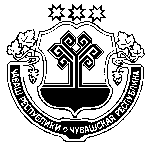 О согласовании  частичной замены дотации на выравнивание бюджетной обеспеченности Орининского сельского поселения Моргаушского района Чувашской Республики дополнительным нормативом отчислений от налога на доходы физических лиц           В соответствии со статьей 137  Бюджетного кодекса Российской Федерации и пунктом 11 статьи 17.3 Закона Чувашской Республики от 23.07.2001 № 36 «О регулировании бюджетных правоотношений в Чувашской Республике»   Собрание депутатов  Орининского сельского поселения  Моргаушского района  Чувашской Республики решило:          1. Согласовать    частичную замену дотации на выравнивание бюджетной обеспеченности Орининского сельского поселения  Моргаушского района  Чувашской Республики,  планируемой к утверждению в  районном бюджете Моргаушского района Чувашской Республики на 2020 год и на плановый период 2021 и 2022 годов, дополнительным нормативом отчислений от налога на доходы физических лиц в бюджет Орининского сельского поселения Моргаушского района Чувашской Республики  от объема поступлений, подлежащего зачислению в консолидированный бюджет Чувашской Республики от указанного налога, в размере 1,0 процента.         2. Настоящее решение вступает в силу после его официального опубликования.	Глава Орининского сельского поселения                                                В.Ю.Пушкова   Чувашская Республика  Моргаушский районСобрание депутатовОрининского сельского поселенияРЕШЕНИЕДеревня Падаккасы  Чăваш Республики                                                          Муркаш районĕОринин ял поселенийĕн                                                             депутатсен ПухăвĕЙЫШĂНУПатаккасси ялě                                                            